一、單選題：選出最適當答案。 
(每題2.5分，共100分)下列何者是無機化合物？
(A)尿素  (B)澱粉  (C)蛋白質  (D)小蘇打石油原油的主要成份是哪一類的有機化合物？
(A)烴類  (B)醇類  (C)有機酸類  (D)酯類原油分餾後，可得到許多重要的生活用品。
下列何者不是原油分餾後的產品及其用途？
(A)可製成蠟蠋的石蠟  (B)汽車使用的汽油 
(C)煮菜用的沙拉油    (D)用於鋪路的瀝青根據我國經濟部能源局國內瓦斯查報價格調查，2019年6月上半月台北市的桶裝瓦斯價格為：871元/桶(20公斤)。
試問：桶裝瓦斯裡面裝的是哪種物質為主？

(A)丙烷  (B)丙醇  (C)丙烯  (D)丙酸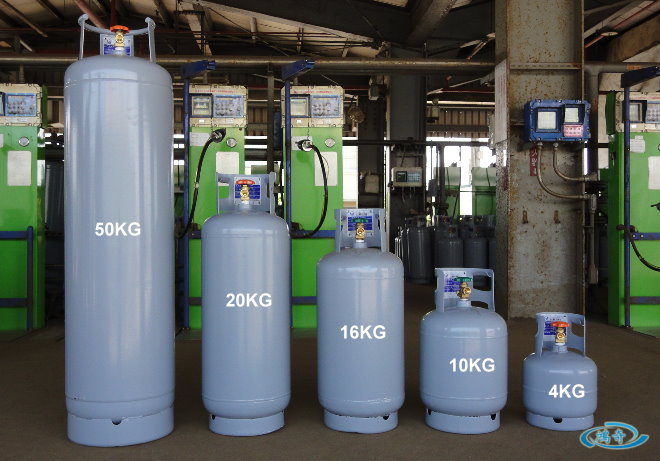 酒精的化學式為C2H5OH，下列有關酒精的敘述，
何者正確？
(A)屬於烴類  
(B)可和碘製成消毒用的碘酒
(C)易溶於水，水溶液呈鹼性
(D)以上皆正確有關醋酸的敘述，何者正確？
(A)生活中常用的燃料  
(B)一般食醋中含有醋酸約35%
(C)可用於製造染料、藥品、布料
(D)易溶於水的強電解質甲醇(CH3OH)和甲酸(HCOOH)的敘述，何者正確？
(A)昆蟲叮咬造成皮膚紅腫的物質是甲酸
(B)有毒性會造成失明甚至死亡的是甲酸
(C)兩者都屬於烴類的有機化合物
(D)兩者都是皂化反應的反應物有關酯化反應的敘述，何者正確？
(A)有機酸和醣是反應物
(B)可加入酒精當催化劑
(C)甘油是生成物之一
(D)產物可能會有特殊香味桌面上有三根試管，分別裝有乙酸、乙醇、乙酸乙酯。若要從中找出乙酸，下列何種方法較可行？
(A)加入碘液，利用顏色變化判斷
(B)使用藍色氯化亞鈷試紙檢驗
(C)利用藍色石蕊試紙檢測
(D)分別滴入水中，視何者會浮在水上醣類又稱為碳水化合物，其原因為何？
(A)化學式寫作C(H2O)
(B)組成元素中H、O的比例和水的H、O比例相同
(C)燃燒後的產物有炭和水氣
(D)製作醣類過程需加入碳和水做為原料將適量椰子油和酒精混合，攪拌加熱過程中，緩慢加入氫氧化鈉溶液使其皂化。完成後加入飽和食鹽水，使產物肥皂和甘油分離。下列相關敘述，何者正確？
(A)甘油又稱為丙醇
(B)肥皂水溶液呈酸性
(C)飽和食鹽水密度比肥皂大
(D)皂化反應屬於酸鹼中和反應肥皂去污原理的相關敘述，何者正確？
(A)肥皂分子具有親水性和親油性的兩端
(B)肥皂去污原理和洗碗精去污原理不同
(C)肥皂分子中，碳長鏈是親水性端
(D)以上皆正確有關聚合物的敘述，何者正確？
(A)屬於有機化合物
(B)一個分子中含有數千個原子以上
(C)分子量比一般化合物大很多
(D)以上皆正確下列物質，何者不是聚合物？
(A)澱粉  
(B)脂肪  
(C)蛋白質  
(D)鑯維素如圖，處理食物中常會用到保鮮膜。已知此種保鮮膜是由PE(聚乙烯)製成，下列有關PE的敘述，何者正確？

(A)屬於熱固性聚合物
(B)無法回收再利用
(C)加熱到高溫易產生有毒氣體
(D)結構上是鏈狀聚合物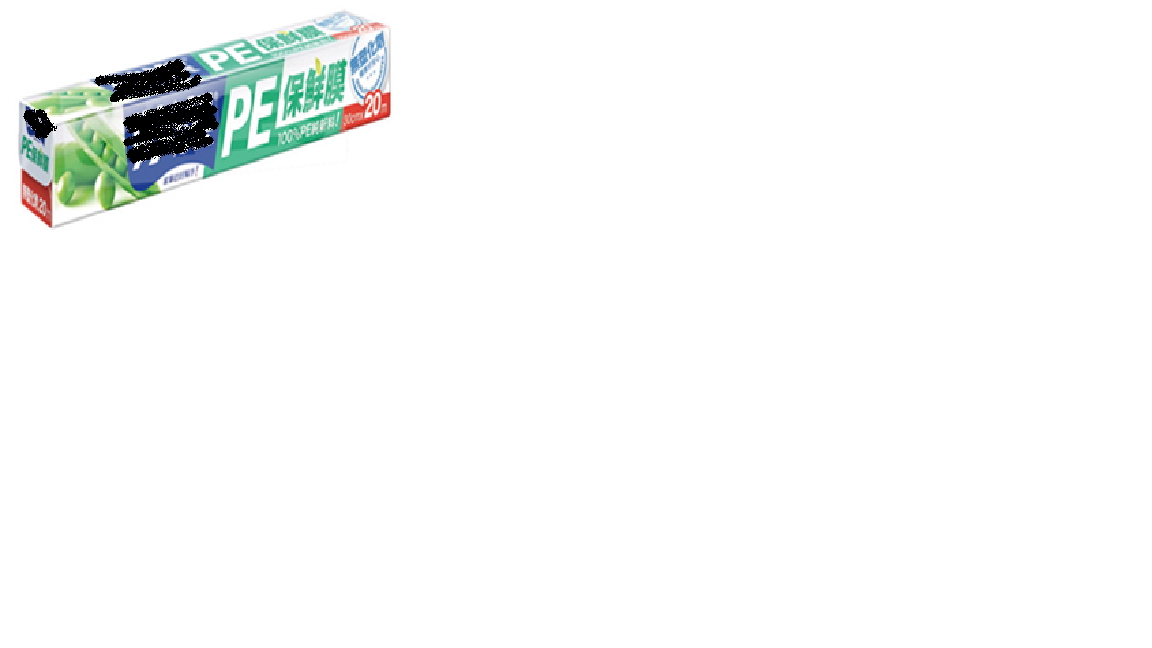 衣料纖維的簡易辨識方法之一為燃燒法：將纖維燃燒後，觀察產生的變化而判斷纖維種類。
下列有關衣料纖維的敘述，何者正確？
(A)燃燒後有燒紙張味道的是動物纖維
(B)燃燒後纖維末端捲成小球狀的是植物纖維
(C)合成纖維燃燒後有類似毛髮燃燒後的味道
(D)以上皆非如圖，大多數的塑膠產品上可看到三角形的塑膠分類標誌，是美國塑膠工業協會在1988年所發展出來的分類編碼方式。
 
其中6號材質PS稱為保利綸(聚苯乙烯)，部分市售咖啡杯蓋的材質為PS，耐熱溫度約為攝氏70度到90之間，使用上須留意。有關PS的敘述，何者正確？
(A)屬於無機化合物的一種
(B)結構上是網狀聚合物
(C)部分乳酸菌飲料的罐子是由PS製成
(D)以上皆正確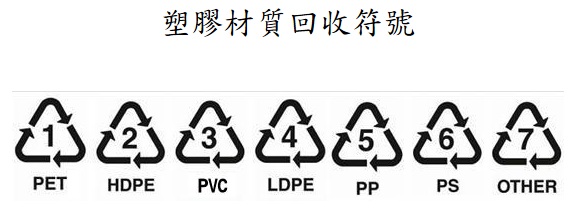 有關衣料纖維的敘述，何者正確？
(A)再生纖維，又稱人造絲，由植物的纖維素加工製成
(B)合成纖維以石油為原料加工製成
(C)耐綸、聚酯纖維是常見的合成纖維
(D)以上皆正確生活上常見物質中含有「油」字在其中，下列哪項敘述是正確的？
(A)豬油：酯類，有機聚合物
(B)甘油：醇類，一般有機化合物
(C)汽油：酯類，有機聚合物
(D)醬油：烴類，一般有機化合物下列何種現象看不出有力的效應存在？
(A)靜止的汽車    (B)轉彎的火車  
(C)撞壞的腳踏車  (D)加速中的機車下列何者屬於超距力？
(A)拖拉行李箱的拉力
(B)壓縮彈簧產生的彈力
(C)吸引小紙屑的靜電力
(D)使氣球升空的浮力若20公斤重、向北的力以　代表；
而　　代表X公斤重、向Y方向的力，
則(X, Y)＝ 
(A)(40, 北)  (B)(40, 南)  (C)(20, 北)  (D)(20, 南)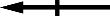 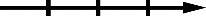 下列哪個物體會呈現靜止的狀況？
有兩個作用力F1和F2，其合力大小為17公克重，
則F1和F2大小可能分別是多少公克重？
(A)6、12  (B)8、6  (C)4、9  (D)8、8小宣操作彈簧實驗：在彈簧下掛上不同重量的砝碼，並測量彈簧的長度，裝置如圖。

實驗數據如附表，試計算彈簧沒掛上砝碼時的長度=？cm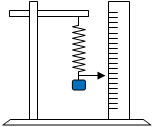 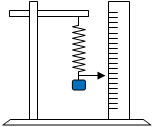 (A)10  (B)12  (C)11  (D)2承上題，附表中，當彈簧下端掛上50gw的砝碼時，彈簧的長度=？cm
(A)30  (B)32  (C)50  (D)無法判斷水平桌面上靜置一本書，經測量後，桌面和書之間的摩擦力大小如附圖所示。若使用40gw的拉力作用在書本上，試判斷，此時書本的運動狀態以及桌面和書之間的摩擦力大小為多少gw？

(A)靜止，40  (B)運動中，40
(C)靜止，60  (D)運動中，60承上題，若拉力大小改為80gw，則桌面和書之間的摩擦力大小=？gw
(A)40  (B)60  (C)80  (D)0大羊使用甲、乙兩條彈簧，在它們的彈性限度內測量彈簧長度與所掛砝碼重量的關係，其結果如附表所示。依據表中的數據，下列哪個圖形可以表示甲、乙兩彈簧的伸長量與砝碼重量的關係？阿真使出水平作用力500gw，作用在重量300gw的書本上，使書本靜止在垂直的黑板平面上，如圖。試問，此時書本和黑板間的摩擦力大小=？gw

(A)800  (B)500  (C)300  (D)200 如圖，一彈簧置放桌面上，兩端受到各5kgw的作用力而呈靜止狀態(在彈性限度內)。已知1kgw的作用力可使該彈簧伸長2cm。試問目前該彈簧的伸長量應為？cm

 (A)10  (B)20  (C)0  (D)5水平桌面上堆疊2個正立方體甲、乙，如圖。
已知甲邊長5cm，乙邊長10cm；
甲重量50gw，乙重量200gw。
試計算桌面受到甲、乙的壓力大小=？gw/cm2
 
(A)2  (B)20  (C)5  (D)10如圖，L形容器裝水後，水面距容器底部20cm。
試計算容器內甲點受到的水壓力大小=？gw/cm2

 (A)0  (B)10  (C)20  (D)以上皆非承上題，若在甲的位置出現面積=2cm2的破洞，則在容器外甲的位置最少應施力=？gw，才能抵擋住即將往外噴出的水？
 (A)5  (B)10  (C)20  (D)0 一特殊形狀的容器有甲、乙、兩、丁四個開口(管子)，且接近底部位置互相連通，如圖。若從丁開口位置緩慢注入適量的水，最後四根管內都有水存在。試比較四根管子的水面高度？

(A)甲>乙>丙>丁  
(B)丙>甲>乙>丁  
(C)丁>乙>甲>丙  
(D)甲=乙=丙=丁承上題，四根管內底部所受到的水壓力大小？
(A)甲>乙>丙>丁  
(B)丙>甲>乙>丁  
(C)丁>乙>甲>丙  
(D)甲=乙=丙=丁如圖，兩端開口的U形管內裝入水，再由左端開口注入20cm高的甲液體(與水不互溶)，靜止後左端液面比右端液高5cm。試計算甲液體的密度=？g/cm3？

(A)0.35  (B)0.25  (C)0.75  (D)0.5如圖，阿翔在一大氣壓的平地操作托里切利實驗時，將兩根充滿水銀的試管倒置到水銀 槽中。若右邊試管內有氣體滲入，測得水銀柱高度只有66cm。兩試管內同水平高度的a、b兩點，其受到的壓力大小為何？

(A)a>b  (B)a=b  (C)a<b  (D)無法比較承上題，試計算右邊試管內的氣體壓力大小=？cm-Hg
(A)0  (B)66  (C)10  (D)76.阿忻在網路購物時，發現有一科學玩具：液壓機械手臂，如圖所示。其操作主要方式是：2個針筒以充滿水的塑膠水管連接，將其中一個針筒推、拉時，另一個針筒會產生相對應的拉、推動作，進而帶動機械手臂運作。
根據所學，其中最主要的科學原理是？

(A)帕斯卡原理    (B)連通管原理 
(C)托里切利原理  (D)虎克定律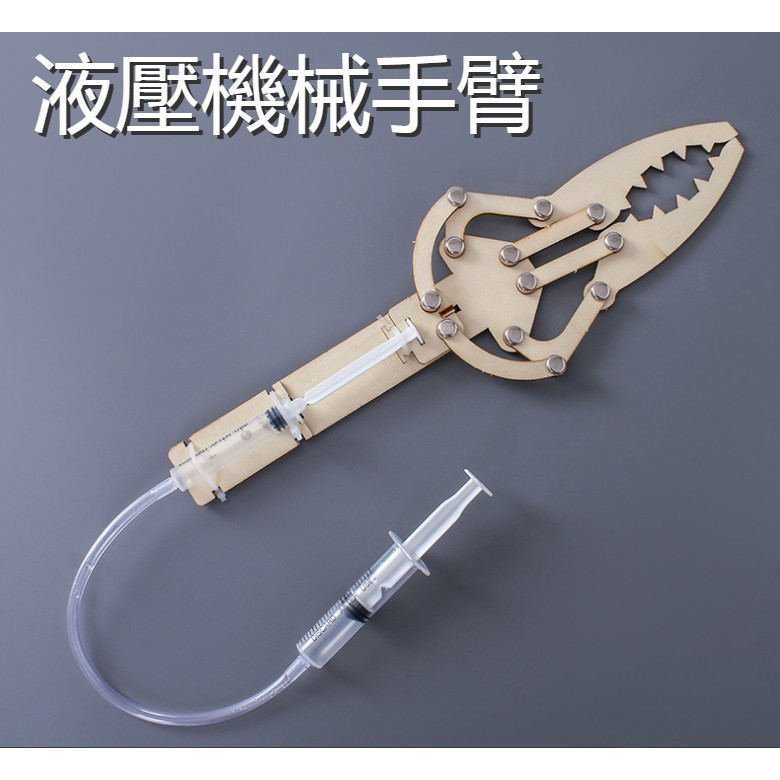 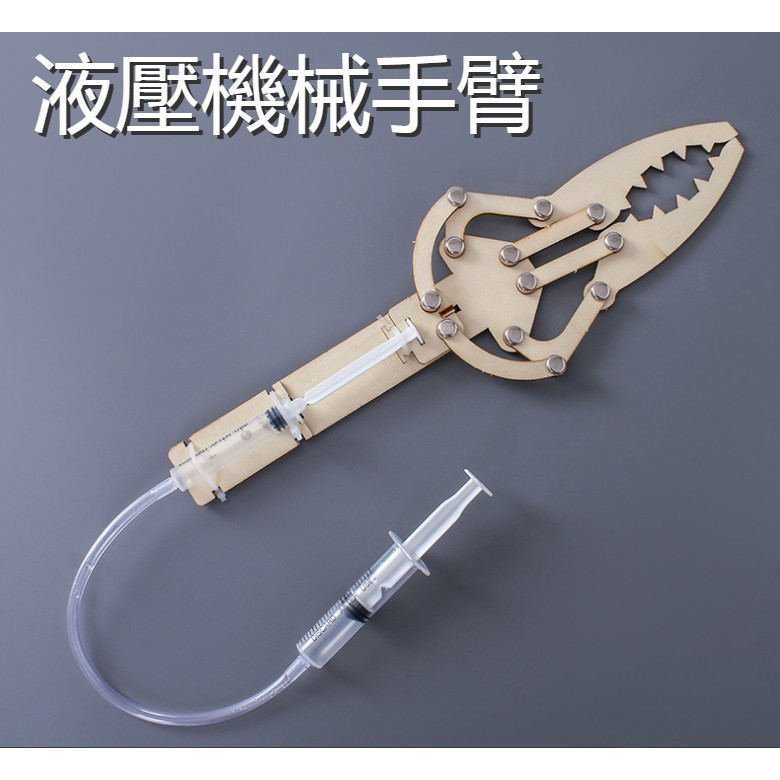 試題結束！砝碼重量(gw)51015203050彈簧長度(cm)1416182024x甲彈簧所掛重量(gw)50100150200250甲彈簧全長(cm)1520253035乙彈簧所掛重量(gw)65115165215265乙彈簧全長(cm)1012141618